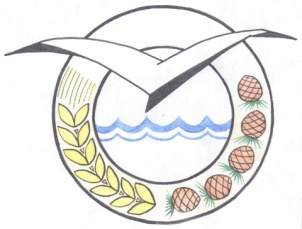 РЕСПУБЛИКА БУРЯТИЯПРИБАЙКАЛЬСКАЯ РАЙОННАЯ АДМИНИСТРАЦИЯПОСТАНОВЛЕНИЕот 8 февраля 2019 года № 125О проведении организационно-практических мероприятийпо защите населения и территории Прибайкальского района в период ледохода,  весеннего половодья и летнего паводка в 2019 годуДля     организации     своевременной    и      качественной        подготовки Прибайкальского районного звена  территориальной подсистемы РСЧС Республики Бурятия к безаварийному пропуску ледохода, весеннего половодья  и летнего паводка, осуществлению контроля за прохождением паводкоопасного периода, а также принятия оперативных мер по предупреждению и ликвидации чрезвычайных ситуаций, обусловленных возможным подтоплением населенных пунктов на территории Прибайкальского района, постановляю:1. Утвердить состав межведомственной комиссии МО «Прибайкальский район» по организации и проведению мероприятий по защите населения и территории Прибайкальского района в период ледохода, весеннего половодья и летнего паводка в 2019 году (Приложение 1).2. Утвердить Положение о межведомственной комиссии МО «Прибайкальский район» по организации и проведению мероприятий по защите населения и территории Прибайкальского района в период ледохода,  весеннего половодья и летнего паводка в 2019 году (Приложение 2).3. Утвердить План работы межведомственной комиссии МО «Прибайкальский район» по организации и проведению мероприятий по защите населения и территории Прибайкальского района в период ледохода,  весеннего половодья и летнего паводка в  2019 году (Приложение 3).4. Утвердить План мероприятий по снижению рисков и реагированию на чрезвычайные ситуации природного характера в паводкоопасном периоде 2019 года на территории МО «Прибайкальский район» (Приложение 4).5. Постановление Прибайкальской районной администрации от 14.02. 2018 года №  № 139 «О проведении организационно-практических мероприятийпо защите населения и территории Прибайкальского района в период ледохода,  весеннего половодья и летнего паводка в 2018 году» - считать утратившим силу.6. Контроль за исполнением  настоящего постановления оставляю за собой.7. Постановление опубликовать в районной газете «Прибайкалец».   8. Постановление вступает в силу со дня его опубликования в районной газете «Прибайкалец».Глава                                           С.А. СемёновИсп. Марченко В.А.Тел. 41-5-65                                                                          Приложение 1Утверждено                                                                         постановлением Прибайкальской                                                                          районной администрации от 8 февраля 2019 г. № 125СОСТАВ межведомственной комиссии МО «Прибайкальский район»по организации и проведению мероприятий по защите населения и территорий Прибайкальского района в период ледохода,  весеннего половодья и летнего паводка  в 2019 году 1.  Семёнов С.А., Глава МО «Прибайкальский район, председатель комиссии;2. Ситников С.В.,  заместитель руководителя Прибайкальской районной администрации по строительству, инфраструктуре и ЧС – заместитель председателя комиссии;3. Осипова Г.В., заместитель руководителя Прибайкальской районной администрации по развитию территорий, председатель районной эвакуационной комиссии;4. Башкиров Н.И., председатель Комитета по управлению муниципальным хозяйством;5. Тутаев В.М., председатель Комитета по управлению имуществом Прибайкальского района;6. Сунгатова  Е.Г., начальник Управления образования Прибайкальского района;7. Матайс В.Н., директор МКУ «Хозяйственно – транспортный отдел»;8.   Бузина О.А.,  начальник экономического отдела Прибайкальской районной администрации;9.  Марченко В.А., главный специалист Прибайкальской районной администрации по делам ГО и ЧС, секретарь комиссии;по согласованию:10.   Галичкин Г.Ю., начальник Прибайкальского РЭС;11.   Истомина Н.Ю. , начальник Прибайкальского филиала РГУ «Бурятская республиканская станция по борьбе с болезнями животных»;12.  Ланский К.Ю. – старший государственный инспектор Прибайкальского ИУ ГИМС МЧС России по Республике Бурятия;13.  Жамбалов З.Б., главный врач ГБУЗ  «Прибайкальская ЦРБ»; 14.   Марактаев З.В.,  заместитель начальника ТО Управления Роспотребнадзора по  Республике Бурятия в Баргузинском районе;15.   Пермин С.С.,  начальник Прибайкальского пожарно – спасательного гарнизона;16.  Петров С.А.,  начальник 8-ого Прибайкальского отряда ГПС Республики Бурятия; 17.   Помигалов В.В., заместитель генерального директора   ООО «Регион - С»;18.   Сун-Цо-Жен Д.А., начальник О МВД РФ по Прибайкальскому району.                                                Приложение 2Утверждено                                                                         постановлением Прибайкальской                                                                          районной администрации от 8 февраля 2019 г. № 125 Положение
о межведомственной комиссии МО «Прибайкальский район» по организации и проведению мероприятий по защите населения и территории Прибайкальского района в период ледохода, весеннего половодья и летнего паводка 2019 года1. Общие положения          Межведомственная комиссия МО «Прибайкальский район» по организации и проведению мероприятий по защите населения и территорий Прибайкальского района в период ледохода, весеннего половодья и летнего паводка 2019 года (далее - комиссия) является временным координирующим органом районного звена территориальной подсистемы РСЧС, создаваемая в угрожаемый период,  и  предназначена для организации и выполнения работ в период ледохода,  весеннего половодья и  летнего паводка  по  предупреждению чрезвычайных ситуаций природного характера, обусловленных возможным  подтоплениям населенных пунктов, объектов инфраструктуры и экономики,  минимизации материального ущерба при их возникновении и ликвидации их последствий,  а также координации деятельности предприятий, организаций и учреждений, расположенных на территории Прибайкальского района, независимо от ведомственной принадлежности и форм собственности.          В своей деятельности Комиссия руководствуется требованиями Федерального и республиканского законодательства, нормативными правовыми актами Прибайкальской районной администрации, решениями районной  КЧС и ОПБ и настоящим Положением.          Комиссия осуществляет свою деятельность под руководством Главы муниципального образования «Прибайкальский район».2. Основные задачи Комиссии          Основными задачами являются:          - организация и контроль за осуществлением противопаводковых мероприятий, а также обеспечение надежности работы объектов осуществляющих повседневную жизнедеятельность населения и снижения последствий чрезвычайных ситуаций природного характера, защиты населения при наводнении;          - организация наблюдения и контроля за состоянием окружающей среды и прогнозирование чрезвычайных ситуаций;          - обеспечение готовности органов управления, сил и средств к действиям в чрезвычайных ситуациях, а также создание и поддержание в состоянии готовности пунктов управления;          - организация разработки нормативных правовых актов в области защиты населения и территории города от чрезвычайных ситуаций;          - создание резервов финансовых и материальных ресурсов, используемых для покрытия расходов на профилактические мероприятия и ликвидацию чрезвычайных ситуаций природного характера, обусловленных ледоходом, весенним половодьем, летним паводком, а также на содержание и обеспечение нештатных аварийно-спасательных подразделений, оказание помощи пострадавшим от наводнения;          - руководство работами по ликвидации чрезвычайных ситуаций, организация привлечения трудоспособного населения к этим работам;          - планирование и организация эвакуации населения, размещения и жизнеобеспечение эвакуируемого населения и возвращения его после ликвидации чрезвычайных ситуаций в места постоянного проживания;          - организация сбора и обмена информацией в области защиты населения и территорий от чрезвычайных ситуаций.3. Права Комиссии          Комиссия имеет право:            - заслушивать на своих заседаниях глав муниципальных образований сельских поселений Прибайкальского района,  руководителей организаций и учреждений  расположенных на территории Прибайкальского района и давать им обязательные для исполнения указания о принятии неотложных мер по противопаводковым мероприятиям;          - осуществлять контроль за подготовкой и готовностью сил и средств к ликвидации чрезвычайных ситуаций, обусловленных подтоплением;          - принимать решения о проведении экстренных мер по обеспечению защиты населения и территорий от наводнения и его последствий, снижению ущерба материального ущерба и ликвидации этих последствий в населенных пунктах, находящихся в зоне ЧС;          - привлекать все имеющиеся силы и средства МО «Прибайкальский район» для проведения мероприятий по предупреждению и ликвидации чрезвычайных ситуаций природного характера;          - устанавливать, при необходимости, в зонах чрезвычайных ситуаций особый режим работы предприятий, организаций и учреждений, а также порядок въезда и выезда граждан и их поведения;          - требовать от всех предприятий, организаций и учреждений, независимо от их принадлежности, расположенных на территории зон ЧС, представления в комиссию информации о паводковой ситуациях, а также оперативной информации о ходе ликвидации их последствий;          - осуществлять и, при необходимости, привлекать ведущих специалистов объектов экономики к проведению экспертизы противопаводковых мероприятий.4. Состав Комиссии          Персональный состав Комиссии утверждается нормативным правовым актом Прибайкальской районной администрации.          В состав комиссии входят руководители и специалисты Прибайкальской районной администрации, руководители организаций и учреждений, независимо от форм собственности, расположенных на территории Прибайкальского района (по согласованию)          Председателем Комиссии является Глава муниципального образования «Прибайкальский район».          Председатель Комиссии несет персональную ответственность за выполнение возложенных на Комиссию задач и функций.          Председатель Комиссии:          - распределяет и утверждает обязанности между членами Комиссии;          - привлекает в установленном порядке при угрозе наводнения и возникновения чрезвычайной ситуации силы и средства, независимо от их принадлежности, для выполнения работ по предотвращению и ликвидации чрезвычайных ситуаций;          - принимает решение о вводе режима «Повышенная готовность», «Чрезвычайная ситуация» на  территории одного сельского поселения или на территории Прибайкальского района,   в зависимости от сложившейся обстановки;          - приводит в готовность и использует органы управления, силы и средства районного звена территориальной подсистемы РСЧС.          Секретарь комиссии:- осуществляет организационно-техническое и документационное обеспечение деятельности комиссии; - принимает участие в разработке мероприятий комиссии;
-  осуществляет по поручению председателя комиссии контроль за подготовкой вопросов к рассмотрению на ее заседаниях; - оказывает консультативную, методическую и иную помощь исполнителям; 
- обеспечивает проведение заседаний комиссии, рассылку документов; 
участвует в доработке принятых решений; - ведет контроль за реализацией принятых решений и поручений по срокам.
 5. Организация работы Комиссии          Работа Комиссии организуется на весь период угрозы и (или) возникновения чрезвычайных ситуаций природного характера, обусловленных угрозой подтопления населенных пунктов, объектов инфраструктуры и экономики, по утвержденному плану работы.          Работа Комиссии оформляется протоколом, по результатам рассмотрения вопросов комиссия принимает решения, обязательные для исполнения всеми районными органами управления, а также предприятиями, организациями и учреждениями независимо от их ведомственной подчиненности и форм собственности, расположенными на территории Прибайкальского района          Регистрация, учет и организация контроля исполнения решений Комиссии осуществляются секретарем.         В период между заседаниями Комиссии решения принимаются председателем или его заместителем и доводятся до исполнителей в виде соответствующих указаний или поручений.                                                                                                                                                                                                      Приложение 3Утверждено                                                                         постановлением Прибайкальской                                                                          районной администрации от 8 февраля 2019 г. № 125                                                                                                   ПЛАНработы межведомственной  комиссии МО «Прибайкальский район» по организации и проведению мероприятий по защите населения и территорий Прибайкальского района  в период ледохода,   весеннего половодья и летнего паводка в 2019 году Главный специалист Прибайкальской  районной администрации по делам ГО и ЧС                               Марченко В.А. Тел. 41-5-65                                                  Приложение 4Утверждено                                                                         постановлением Прибайкальской                                                                          районной администрации от 8 февраля 2019 г. № 125                                                                                    ПЛАНпо снижению рисков и реагированию на чрезвычайные ситуации природного характерав паводкоопасном периоде 2019 года на территории МО «Прибайкальский район»План составил :Главный специалист Прибайкальской районной администрации по делам ГО и ЧС                                             Марченко В.А.тел. 8(301-44) 41-5-65№п/пМероприятиеСроки проведенияФИОответственного лица№ телефонаНаименование организации, ответственной за проведение мероприятия1234561.Разработка проекта НПА Прибайкальской районной администрации - О проведении организационно – практических мероприятий по защите населения и территории Прибайкальского района в период ледохода,  весеннего половодья и летнего паводка в 2019 году», согласование, утверждение.до 10 февраля 2019 годаСитников С.В., заместитель руководителя Прибайкальской районной администрацииМарченко В.А. – гл. специалист по делам ГО и ЧС41-5-65Прибайкальская районная администрация.2.Подготовить и провести расширенное заседание районной Комиссии по предупреждению и ликвидации чрезвычайных ситуаций и обеспечению пожарной безопасности по планированию и проведению практических мероприятий по защите населения и территории Прибайкальского района в период весеннего половодья и летнего паводка в 2019 годуВторая декадамарта 2019 годаСитников С.В., заместитель руководителя администрацииМарченко В.А. – гл. специалист по делам ГО и ЧС41-5-65Прибайкальская районная администрация.3.Заседание комиссии:1. 1. Итоги прохождения весеннего половодья и летнего паводка 2018 года. 2. Задачи на 2019 год:- согласование План работы межведомственной комиссии МО «Прибайкальский район» по организации и проведению мероприятий по защите населения и территории Прибайкальского района в период ледохода, весеннего половодья и летнего паводка в  2019 году 3. Обсуждение задач, проблемных вопросов по подготовке и прохождению весеннего половодья и летнего паводка 2019 года. 4. Подведение итогов, внесение предложений в решение межведомственной комиссии.Первая декада марта 2019 годаСитников С.В., заместитель руководителя администрацииМарченко В.А. – гл. специалист по делам ГО и ЧСГлавы МО сельских поселений41-5-65Межведомственная комиссия4.Заседание комиссии:1.  Анализ выполнения Плана мероприятий по смягчению рисков и реагированию на чрезвычайные ситуации в паводкоопасном периоде 2019 года на территории МО «Прибайкальский район».2. Готовность КСЭОН – с. Ильинка к эксплуатации.3. Первоочередное жизнеобеспечение населения,  договора:- продукты питания, предметы первой необходимости;- ГСМ4. Готовность пунктов временного размещения к приему эвакуируемого (отселяемого) населения.5. Готовность сил и средств к весеннему половодью.6. Прохождение ледохода на р. Селенга – в границах Прибайкальского района.Первая  декада апреля 2019 годаСитников С.В., заместитель руководителя администрации;Осипова Г.В., заместитель руководителя администрации – председатель районной эвакуационной комиссии;Марченко В.А. – гл. специалист по делам ГО и ЧС;главы МО сельских поселений, члены меж.вед. комиссии ( по необходимости)41-5-65Межведомственная комиссияМатайс В.Н.., Корытов А.Н.Бузина О.А.Сунгатова Е.Г. – начальник Управления образованияМарченко В.А. главный специалист по ГО и ЧС5.Заседание комиссии:1.  Анализ выполнения Плана мероприятий по смягчению рисков и реагированию на чрезвычайные ситуации в паводкоопасном периоде 2019 года на территорииМО «Прибайкальский район».2. Прохождение ледохода на р. Турка- с выездом МО «Туркинское» с/п ( при необходимости)Вторая декада мая 2019 годаСитников С.В..,  заместитель руководителя администрации;Марченко В.А. – главный специалист по делам ГО и ЧС специалист по делам ГО и ЧС41-5-65Межведомственная комиссия6.Заседание комиссии:1. Анализ прохождения летнего водного сезона на территории Прибайкальского района. Угроза возникновения летнего паводка и подтопления населенных пунктов, объектов экономики.2. Превентивные меры предотвращения летнего паводка на территории Прибайкальского района.Первая декада июля 2019 года.Ситников С.В., заместитель руководителя администрации;Марченко В.А. – гл. специалист по делам ГО и ЧС;главы МО сельских поселений, члены меж.вед. комиссии8.Организовать и провести информационно – разъяснительную работу в районных СМИ по мерам безопасности населения в период ледохода, половодья и паводка, необходимости страхования жизни, здоровья, имущества и жилья от стихийных бедствий.Март - июль 2019 годаМарченко В.А., - главный специалист по делам ГО и ЧС,   межведомственная комиссия 41-5-65Редакция газеты «Прибайкалец»9.Разработка мероприятий по работе комиссии на период летнего паводка, внесение корректив в План работы межведомственной комиссииИюль 2019 годаМарченко В.А., - главный специалист по делам ГО и ЧС41-5-65Межведомственная комиссия№п/пМероприятиеМероприятиеСроки проведенияФИОответственного лица№ телефонаНаименование организации, ответственной за проведение мероприятия12234561.Подготовить и провести расширенное заседание районной Комиссии по предупреждению и ликвидации чрезвычайных ситуаций и обеспечению пожарной безопасности по планированию и проведению практических мероприятий по защите населения и территории Прибайкальского района в период весеннего половодья и летнего паводка в 2019 годуПодготовить и провести расширенное заседание районной Комиссии по предупреждению и ликвидации чрезвычайных ситуаций и обеспечению пожарной безопасности по планированию и проведению практических мероприятий по защите населения и территории Прибайкальского района в период весеннего половодья и летнего паводка в 2019 году2 декадамарта 2019 годаСитников С.В., заместитель руководителя администрацииМарченко В.А. – гл. специалист по делам ГО и ЧС41-5-65Прибайкальская районная администрация.2.Внести коррективы в План действий МО «Прибайкальский район» по предупреждению и ликвидации чрезвычайных ситуаций по разделу «Предупреждение и ликвидация чрезвычайных ситуаций при ледоходе,  весеннем половодье и летнем паводке.»Внести коррективы в План действий МО «Прибайкальский район» по предупреждению и ликвидации чрезвычайных ситуаций по разделу «Предупреждение и ликвидация чрезвычайных ситуаций при ледоходе,  весеннем половодье и летнем паводке.»до 10 марта 2019 годаМарченко В.А. – гл. специалист по делам ГО и ЧС41-5-65Прибайкальская районная администрация.3.При участии администрации МО «Ильинское» сельское поселение  провести корректировку плана эвакуации (отселения)  населения из зон подтопления в пункты временного размещения и организации первоочередного жизнеобеспечения при угрозе возникновения чрезвычайной ситуации. При участии администрации МО «Ильинское» сельское поселение  провести корректировку плана эвакуации (отселения)  населения из зон подтопления в пункты временного размещения и организации первоочередного жизнеобеспечения при угрозе возникновения чрезвычайной ситуации. до 10 марта 2019 годаМарченко В.А. гл. специалист по делам ГО и ЧС;администрация МО «Ильинское» сельское поселение41-5-65Прибайкальская районная администрация4.Организовать и провести информационно – разъяснительную работу в районных СМИ по мерам безопасности населения в период ледохода, половодья и паводка, необходимости страхования жизни, здоровья, имущества и жилья от стихийных бедствий.Организовать и провести информационно – разъяснительную работу в районных СМИ по мерам безопасности населения в период ледохода, половодья и паводка, необходимости страхования жизни, здоровья, имущества и жилья от стихийных бедствий.март, апрель2019 годаМарченко В.А., руководители объектов экономики41-5-65Прибайкальская районная администрация5.Комиссионно, провести обследование гидротехнических сооружений. По результатам внести предложения собственникам по приведению их в готовность к пропуску паводковых вод и организовать контроль за  исполнениемКомиссионно, провести обследование гидротехнических сооружений. По результатам внести предложения собственникам по приведению их в готовность к пропуску паводковых вод и организовать контроль за  исполнением3 декада марта, 1 декада апреля2019 годаБашкиров Н.И., председатель КУМХ, комиссионно41-3-14Прибайкальская районная администрация.6.Внести коррективы в План медико-санитарного обеспечения населения пострадавшего от ледохода, весеннего половодья и летнего паводка, создать резерв медицинского имущества и лекарственных средств.Иметь списочный (адресный) состав: - детей в возрасте до 16 лет;- пенсионеров и инвалидов,проживающих в зонах подтопления. Внести коррективы в План медико-санитарного обеспечения населения пострадавшего от ледохода, весеннего половодья и летнего паводка, создать резерв медицинского имущества и лекарственных средств.Иметь списочный (адресный) состав: - детей в возрасте до 16 лет;- пенсионеров и инвалидов,проживающих в зонах подтопления. до 15 марта 2019 годаЖамбалов З.Б.,  главный врач ГБУЗ «Прибайкальская ЦРБ»51-4-67ГБУЗ «Прибайкальская ЦРБ»7.Обеспечить безаварийную, постоянную работу комплексной системы экстренного оповещения населения (КСЭОН) – с. ИльинкаОбеспечить безаварийную, постоянную работу комплексной системы экстренного оповещения населения (КСЭОН) – с. Ильинкапостоянно Матайс В.Н., директор МКУ «Хозяйственно – транспортный отдел»41-5-46Организация обеспечивающая обслуживание, ремонт и эксплуатацию КСЭОН ( по договору)8.Привести в готовность медицинские формирования, специальный автотранспорт для оказания медицинской помощи пострадавшему населению в зонах подтопления.Привести в готовность медицинские формирования, специальный автотранспорт для оказания медицинской помощи пострадавшему населению в зонах подтопления.до 20 марта 2019 годаЖамбалов З.Б.,  главный врач ГБУЗ «Прибайкальская ЦРБ»51-4-67ГБУЗ «Прибайкальская ЦРБ»9. Разработать План инженерно - технических мероприятий по проведению аварийно – восстановительных работ в зонах подтопления населенных пунктов. Разработать План инженерно - технических мероприятий по проведению аварийно – восстановительных работ в зонах подтопления населенных пунктов.до 15 марта 2019 годаБашкиров Н.И., председатель КУМХ41-6-52Комитет по управлению муниципальным хозяйством.10.Провести комплекс мероприятий:-  по планированию организации первоочередного жизнеобеспечения населения в зонах ЧС;   - созданию запасов ГСМПровести комплекс мероприятий:-  по планированию организации первоочередного жизнеобеспечения населения в зонах ЧС;   - созданию запасов ГСМдо 20 марта 2019 годаБузина О.А., начальник экономического отдела администрации;Матайс В.Н., директор МКУ «Хозяйственно – транспортный отдел»41-8-5141-5-46Экономический отдел Прибайкальской районной администрации.МКУ «Хозяйственно – транспортный отдел»11.Разработать и представить на утверждение Главе МО «Прибайкальский район» схему развертывания пунктов горячего питания, обеспечения продуктами и предметами первой необходимости  пострадавшего населения.Разработать и представить на утверждение Главе МО «Прибайкальский район» схему развертывания пунктов горячего питания, обеспечения продуктами и предметами первой необходимости  пострадавшего населения.до 20 марта 2019 годаБузина О.А., начальник экономического отдела – руководитель службы торговли и питания.41-8-51Экономический отдел Прибайкальской районной администрации.12.Привести в готовность к приему и размещению пункты временного размещения пострадавшего населения эвакуируемых из зон подтопления:- Ильинская СОШ;-Туркинская СОШ.Привести в готовность к приему и размещению пункты временного размещения пострадавшего населения эвакуируемых из зон подтопления:- Ильинская СОШ;-Туркинская СОШ.до 20 марта 2019 года Сунгатова Е.Г.  начальник Управления образования.51-4-63Шараганова И.И. – директор Ильинской СОШ;Меринова Н.Пдиректор Туркинской СОШ13.Привести в готовность аварийно - ремонтные бригады по восстановлению нарушенного энергообеспечения в зонах подтопления, создать необходимый запас материально – технических средств.Привести в готовность аварийно - ремонтные бригады по восстановлению нарушенного энергообеспечения в зонах подтопления, создать необходимый запас материально – технических средств.до 20  марта  2019 годаГаличкин Г. Ю.,  начальник Прибайкальского РЭС41-8-50Прибайкальский РЭС14.В период ледохода на р. Селенга, р. Турка привести в режим повышенной готовности формирования по разбору заторов льда и завалов на участках дорог Турунтаево – Шергино; Турка – Соболиха.В период ледохода на р. Селенга, р. Турка привести в режим повышенной готовности формирования по разбору заторов льда и завалов на участках дорог Турунтаево – Шергино; Турка – Соболиха.На период ледоходаПомигалов В.В. зам. директора филиала ООО «Регион –С»»;Башкиров Н.И. председатель КУМХ.51-1-1651-1-85ООО «Регион - С»КУМХ15. Провести мероприятия по очистке водопропускных коммуникаций на дорожных объектах:- республиканского значения;- районного значения;- местного значения. Провести мероприятия по очистке водопропускных коммуникаций на дорожных объектах:- республиканского значения;- районного значения;- местного значения.До 1.04. 2019 годаПомигалов В.ВБашкиров Н.И.Главы МО с/п51-1-1651-1-85ООО «Регион – С»КУМХАдминистрации МО16.Ежесуточно проводить сбор, анализ и обмен информацией о состояния ледового покрова рек, наледных явлений, паводковой обстановке на водоемах района.В пределах своей компетенции оперативно принимать решения по предотвращению угрозы возникновения чрезвычайной ситуации, привлекать необходимые силы и средства.Ежесуточно проводить сбор, анализ и обмен информацией о состояния ледового покрова рек, наледных явлений, паводковой обстановке на водоемах района.В пределах своей компетенции оперативно принимать решения по предотвращению угрозы возникновения чрезвычайной ситуации, привлекать необходимые силы и средства.В период ледохода, весеннего половодья и летнего паводкаМарченко В.А., главный специалист по делам ГО и ЧС51-0-97 - круглосуточноЕДДС МО «Прибайкальский район»17.В общеобразовательных учреждениях Прибайкальского района провести комплекс воспитательно-профилактических мероприятий по соблюдению мер безопасности на водных объектахВ общеобразовательных учреждениях Прибайкальского района провести комплекс воспитательно-профилактических мероприятий по соблюдению мер безопасности на водных объектахМарт, апрель2019 годаСунгатова Е.Г., начальник Управления образования51-4-63Директора, педагогические коллективы общеобразовательных учреждений18.Заседания межведомственной  комиссии МО «Прибайкальский район»  по организации и проведению мероприятий по защите населения и территорий Прибайкальского района  в период  весеннего половодья и летнего паводка 2019 года.Заседания межведомственной  комиссии МО «Прибайкальский район»  по организации и проведению мероприятий по защите населения и территорий Прибайкальского района  в период  весеннего половодья и летнего паводка 2019 года.Ежемесячно, на период ледохода, весеннего половодья, летнего паводка,  при необходимости - немедленно Ситников С.В., заместитель руководителя Прибайкальской районной администрации; Марченко В.А., главный специалист администрации по делам ГО и ЧС 51-1-8641-5-65Марченко В.А., главный специалист администрации по делам ГО и ЧС.Главам муниципальных образований сельских поселений «Ильинское», «Туркинское», «Татауровское»Главам муниципальных образований сельских поселений «Ильинское», «Туркинское», «Татауровское»Главам муниципальных образований сельских поселений «Ильинское», «Туркинское», «Татауровское»Главам муниципальных образований сельских поселений «Ильинское», «Туркинское», «Татауровское»Главам муниципальных образований сельских поселений «Ильинское», «Туркинское», «Татауровское»Главам муниципальных образований сельских поселений «Ильинское», «Туркинское», «Татауровское»Главам муниципальных образований сельских поселений «Ильинское», «Туркинское», «Татауровское»19.Создать мобильные оперативные группы по контролю за состоянием льда на р. Селенга – муниципальные образования «Татауровское» и «Ильинское» сельские поселения; р. Турка - муниципальное образование «Туркинское» сельское поселение, Прибайкальская районная администрация.до 1 апреля 2019 года.до 1 апреля 2019 года.Воротникова Л.Р. - глава МО «Татауровское» с/п Челмакин Н.Н. – глава МО «Ильинское» с/п;Севергин С.В.. – глава МО «Туркинское» с/пОперативная группа Прибайкальской районной администрации56-1-3253-3-9054-9-3951-1-8641-5-65Администрация МО «Татауровское» с/пАдминистрация МО «Ильинское» с/пАдминистрацияМО «Туркинское» с/пПрибайкальская районная администрация.20. Привести в готовность систему оповещения и информирования населения в случае угрозы или возникновения чрезвычайной ситуации.до 20 марта 2019 годадо 20 марта 2019 годаЧелмакин Н.Н. – глава МО «Ильинское» с/п;Севергин С.В.. – глава МО «Туркинское» с/п53-3-9054-9-39Муниципальные образования сельские поселения21.Создать временные наблюдательные пост по контролю за ледоходом, весенним половодьем и летним паводком:- р. Селенга;- р. Туркадо 1 апреля 2019 годадо 15 апреля 2019 годадо 1 апреля 2019 годадо 15 апреля 2019 годаЧелмакин Н.Н.
 – глава МО «Ильинское» с/п;Севергин С.В.,  – глава МО «Туркинское» с/п53-3-9054-9-39МО «Ильинское» сельское поселениеМО «Туркинское» сельское поселение 22.Провести информационно – разъяснительную работу среди населения о соблюдении мер безопасности в период весеннего половодья и летнего паводка, необходимости страхования жилья, материальных ценностей от чрезвычайных ситуаций природного и техногенного характера на сельских сходах, размещения информационных материалов в местах массового пребывания людейМарт – апрель2019 годаМарт – апрель2019 годаГлавы муниципальных образований сельских поселенийАдминистрации МО сельских поселений, УКП,  общественность.